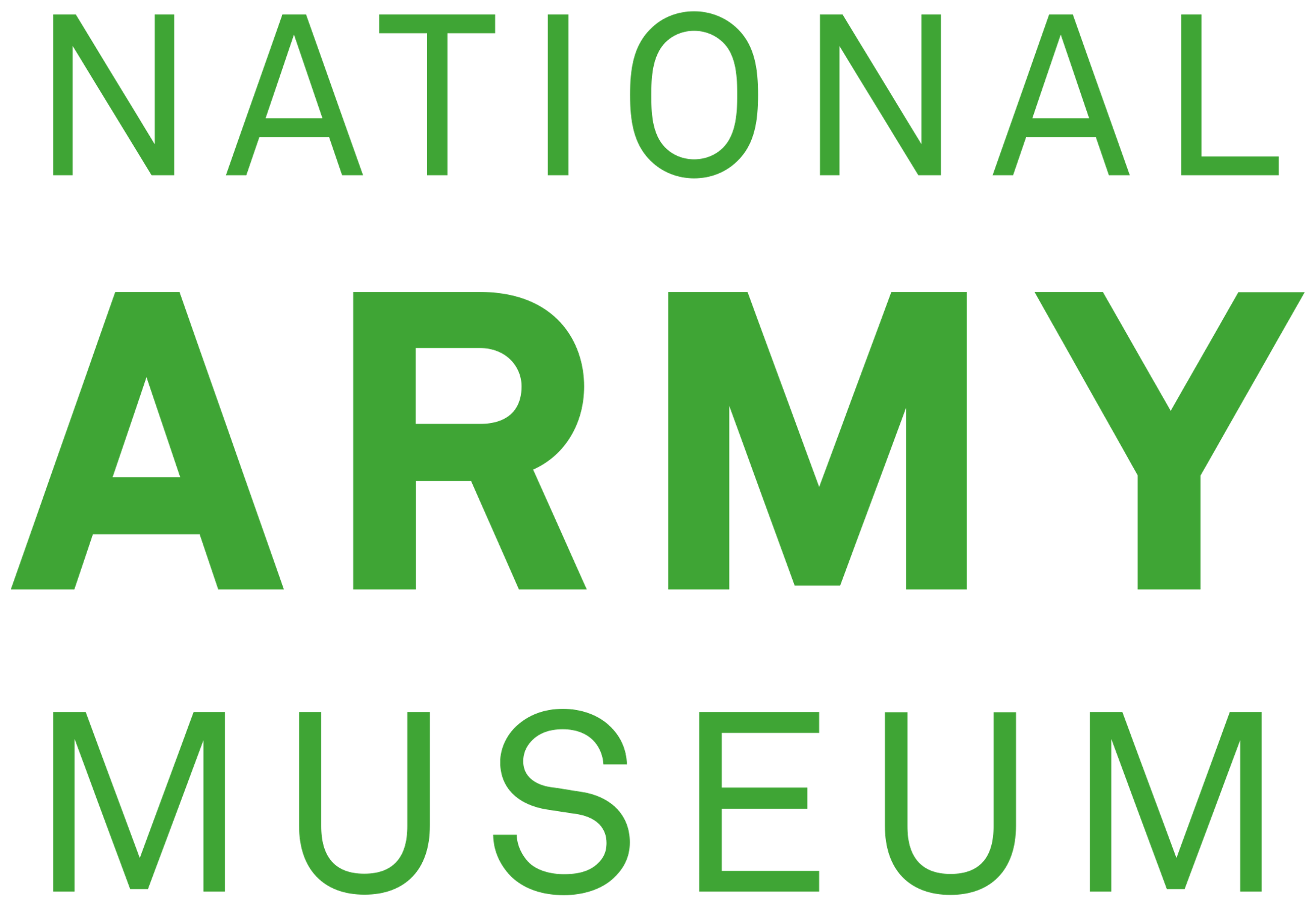 Reader Registration FormTempler Study CentreDate: Your Details Title:  First Name: Last Name: Email: Telephone (optional): Permanent AddressHouse Number/Name: Street: Town/City: Postcode: _______________________________________________________________________________Please fill out both sections belowProof of Identification – Note, you must register with two different forms of ID. One of these must show your proof of address. Proof of Name (With Photo ID) (E.g., passport, driving license, national ID card, railcard, freedom pass, forces ID card, bus pass, library/other institution card)Type of ID: Expiry date: Last 4 digits of ID: Proof of Address(E.g., utility bill, bank statement, driving license, council tax bill, HM revenue & customs statement, national ID card with an address, university certificate for hall of residence, student loans company letter, pension letter)Type of ID: Date of Issue: _________________________________________________________________________UK Data Protection Act 2018 and the EU General Data ProtectionRegulation (GDPR, 2018) - (EU) 2016/679The information provided on this form will be used only for administrative purposes within the National Army Museum, and it will not be disclosed to any third party. Your data will only be retained for the duration of your membership (three years from today’s date). If you have any queries or would like to read our Privacy Policy, please contact info@nam.ac.uk